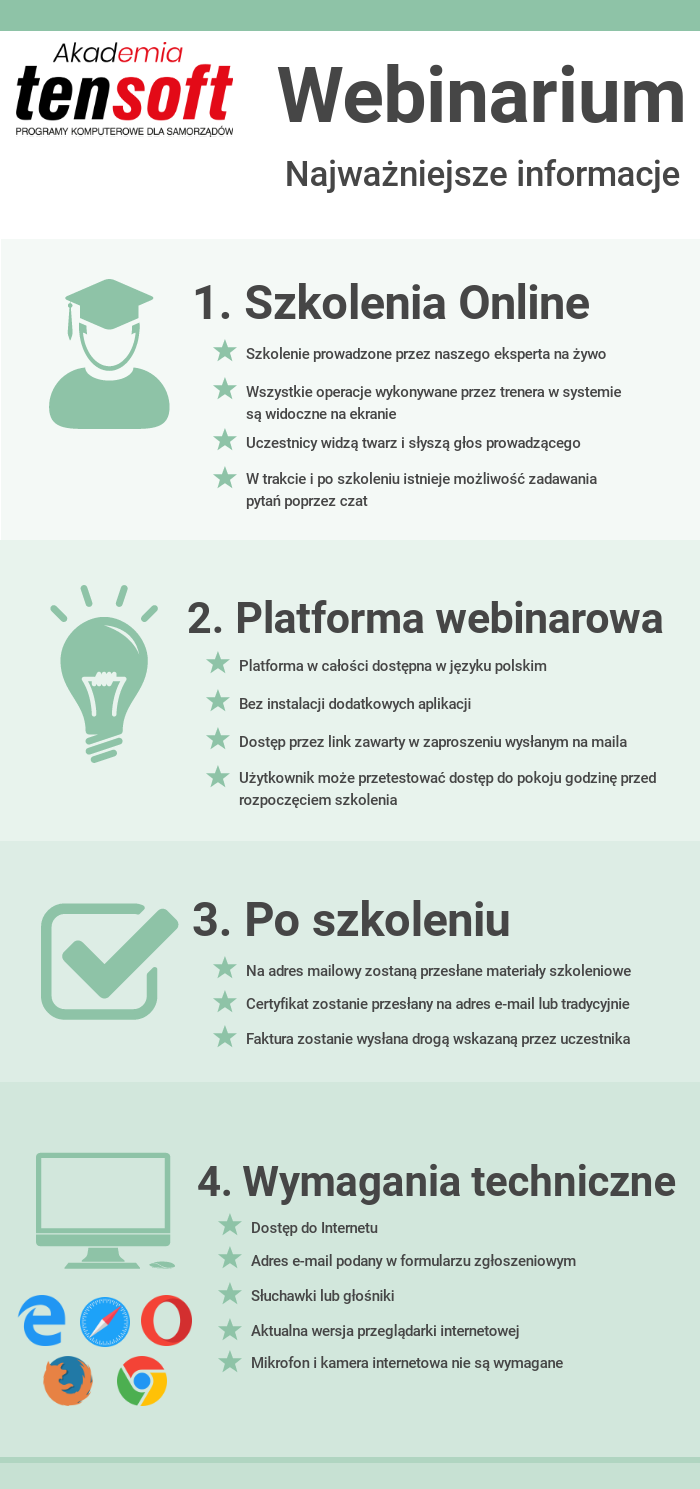 Zapraszamy na Webinarium doskonalące wiedzę Użytkowników Systemu AdASZapraszamy na Webinarium doskonalące wiedzę Użytkowników Systemu AdASZapraszamy na Webinarium doskonalące wiedzę Użytkowników Systemu AdASZapraszamy na Webinarium doskonalące wiedzę Użytkowników Systemu AdASCODZIENNA PRACA W MODULE ODPADYWRAZ Z OMÓWIENIEM NOWYCH FUNKCJI CODZIENNA PRACA W MODULE ODPADYWRAZ Z OMÓWIENIEM NOWYCH FUNKCJI CODZIENNA PRACA W MODULE ODPADYWRAZ Z OMÓWIENIEM NOWYCH FUNKCJI CODZIENNA PRACA W MODULE ODPADYWRAZ Z OMÓWIENIEM NOWYCH FUNKCJI Data:27 kwietnia 2023 r.Czas:10:00 – 12:00Narzędzie:Platforma webinarowa (szczegóły techniczne poniżej)Platforma webinarowa (szczegóły techniczne poniżej)Platforma webinarowa (szczegóły techniczne poniżej)Cena:*120,00 zł./1 osobę – zgłoszenia przyjmujemy do 24-04-2023 r.Liczba miejsc jest ograniczona.*120,00 zł./1 osobę – zgłoszenia przyjmujemy do 24-04-2023 r.Liczba miejsc jest ograniczona.*120,00 zł./1 osobę – zgłoszenia przyjmujemy do 24-04-2023 r.Liczba miejsc jest ograniczona.DLA KOGO?DLA KOGO?DLA KOGO?DLA KOGO?•  Osoby odpowiedzialne za naliczanie opłat oraz gospodarkę odpadami w urzędach miast i gmin, związkach samorządowych, zakładach komunalnych i jednostkach organizacyjnych•  Osoby odpowiedzialne za naliczanie opłat oraz gospodarkę odpadami w urzędach miast i gmin, związkach samorządowych, zakładach komunalnych i jednostkach organizacyjnych•  Osoby odpowiedzialne za naliczanie opłat oraz gospodarkę odpadami w urzędach miast i gmin, związkach samorządowych, zakładach komunalnych i jednostkach organizacyjnych•  Osoby odpowiedzialne za naliczanie opłat oraz gospodarkę odpadami w urzędach miast i gmin, związkach samorządowych, zakładach komunalnych i jednostkach organizacyjnychJAKIE KORZYŚCI?JAKIE KORZYŚCI?JAKIE KORZYŚCI?JAKIE KORZYŚCI?  Optymalizacja pracy w module ODPADY  Zapoznanie z nowymi możliwościami modułu  Poznanie praktycznych wskazówek korzystania z modułu  Poznanie konkretnych przykładów i omówienie ich na podstawie zgłoszeń Użytkowników  Kontakt z ekspertem i możliwość zadawania pytań w trakcie i po webinarze  Optymalizacja pracy w module ODPADY  Zapoznanie z nowymi możliwościami modułu  Poznanie praktycznych wskazówek korzystania z modułu  Poznanie konkretnych przykładów i omówienie ich na podstawie zgłoszeń Użytkowników  Kontakt z ekspertem i możliwość zadawania pytań w trakcie i po webinarze  Optymalizacja pracy w module ODPADY  Zapoznanie z nowymi możliwościami modułu  Poznanie praktycznych wskazówek korzystania z modułu  Poznanie konkretnych przykładów i omówienie ich na podstawie zgłoszeń Użytkowników  Kontakt z ekspertem i możliwość zadawania pytań w trakcie i po webinarze  Optymalizacja pracy w module ODPADY  Zapoznanie z nowymi możliwościami modułu  Poznanie praktycznych wskazówek korzystania z modułu  Poznanie konkretnych przykładów i omówienie ich na podstawie zgłoszeń Użytkowników  Kontakt z ekspertem i możliwość zadawania pytań w trakcie i po webinarzePROGRAM:PROGRAM:PROGRAM:PROGRAM:1. Poznanie najnowszych funkcjonalności:•  odpady płynne i ich odbiór•  prowadzenie ewidencji nieczystości ciekłych•  możliwość rejestrowania na kartotece odpadowej oświadczeń podatnika2. Praktyczne wskazówki:•  wykorzystywanie słowników na potrzeby generowania dokumentów np. numeracja dokumentów, lista rodzajów dokumentów•  generowanie zestawień ułatwiających wyszukiwanie zbiorowych informacji np. zestawienia do weryfikacji ilości osób, nieczystości ciekłych3. Omówienie przykładowych zgłoszeń Użytkowników:•  filtrowanie po rejestrze dokumentów•  zmiana stawki – dlaczego warto to zrobić samodzielnie?•  systematyzacja procesu prowadzenia postępowań•  emisja zawiadomień do Kart Kontowych4. Odświeżenie wiedzy na temat wystawiania dokumentów na karcie odpadowej:•  deklaracje•  decyzje•  zawiadomienia•  zlecenia•  umowy•  kontrole5. Blok pytań i odpowiedzi.1. Poznanie najnowszych funkcjonalności:•  odpady płynne i ich odbiór•  prowadzenie ewidencji nieczystości ciekłych•  możliwość rejestrowania na kartotece odpadowej oświadczeń podatnika2. Praktyczne wskazówki:•  wykorzystywanie słowników na potrzeby generowania dokumentów np. numeracja dokumentów, lista rodzajów dokumentów•  generowanie zestawień ułatwiających wyszukiwanie zbiorowych informacji np. zestawienia do weryfikacji ilości osób, nieczystości ciekłych3. Omówienie przykładowych zgłoszeń Użytkowników:•  filtrowanie po rejestrze dokumentów•  zmiana stawki – dlaczego warto to zrobić samodzielnie?•  systematyzacja procesu prowadzenia postępowań•  emisja zawiadomień do Kart Kontowych4. Odświeżenie wiedzy na temat wystawiania dokumentów na karcie odpadowej:•  deklaracje•  decyzje•  zawiadomienia•  zlecenia•  umowy•  kontrole5. Blok pytań i odpowiedzi.1. Poznanie najnowszych funkcjonalności:•  odpady płynne i ich odbiór•  prowadzenie ewidencji nieczystości ciekłych•  możliwość rejestrowania na kartotece odpadowej oświadczeń podatnika2. Praktyczne wskazówki:•  wykorzystywanie słowników na potrzeby generowania dokumentów np. numeracja dokumentów, lista rodzajów dokumentów•  generowanie zestawień ułatwiających wyszukiwanie zbiorowych informacji np. zestawienia do weryfikacji ilości osób, nieczystości ciekłych3. Omówienie przykładowych zgłoszeń Użytkowników:•  filtrowanie po rejestrze dokumentów•  zmiana stawki – dlaczego warto to zrobić samodzielnie?•  systematyzacja procesu prowadzenia postępowań•  emisja zawiadomień do Kart Kontowych4. Odświeżenie wiedzy na temat wystawiania dokumentów na karcie odpadowej:•  deklaracje•  decyzje•  zawiadomienia•  zlecenia•  umowy•  kontrole5. Blok pytań i odpowiedzi.1. Poznanie najnowszych funkcjonalności:•  odpady płynne i ich odbiór•  prowadzenie ewidencji nieczystości ciekłych•  możliwość rejestrowania na kartotece odpadowej oświadczeń podatnika2. Praktyczne wskazówki:•  wykorzystywanie słowników na potrzeby generowania dokumentów np. numeracja dokumentów, lista rodzajów dokumentów•  generowanie zestawień ułatwiających wyszukiwanie zbiorowych informacji np. zestawienia do weryfikacji ilości osób, nieczystości ciekłych3. Omówienie przykładowych zgłoszeń Użytkowników:•  filtrowanie po rejestrze dokumentów•  zmiana stawki – dlaczego warto to zrobić samodzielnie?•  systematyzacja procesu prowadzenia postępowań•  emisja zawiadomień do Kart Kontowych4. Odświeżenie wiedzy na temat wystawiania dokumentów na karcie odpadowej:•  deklaracje•  decyzje•  zawiadomienia•  zlecenia•  umowy•  kontrole5. Blok pytań i odpowiedzi.DLACZEGO MY?DLACZEGO MY?DLACZEGO MY?DLACZEGO MY?Nasi trenerzy to wieloletni pracownicy i praktycy w obsłudze systemów ERP. Prowadzący partycypują                     w procesie tworzenia i aktualizacji programów obsługujących Administrację Publiczną i klientów biznesowych. Wiedza przekazywana w trakcie szkolenia jest oparta na doświadczeniu trenerów w pracy z konkretnymi modułami. Szkoleniowcy dysponują wiedzą z zakresu przepisów prawa, co znacząco ułatwia przekazywanie informacji, nie tylko pod kątem funkcjonalnym systemów.Nasi trenerzy to wieloletni pracownicy i praktycy w obsłudze systemów ERP. Prowadzący partycypują                     w procesie tworzenia i aktualizacji programów obsługujących Administrację Publiczną i klientów biznesowych. Wiedza przekazywana w trakcie szkolenia jest oparta na doświadczeniu trenerów w pracy z konkretnymi modułami. Szkoleniowcy dysponują wiedzą z zakresu przepisów prawa, co znacząco ułatwia przekazywanie informacji, nie tylko pod kątem funkcjonalnym systemów.Nasi trenerzy to wieloletni pracownicy i praktycy w obsłudze systemów ERP. Prowadzący partycypują                     w procesie tworzenia i aktualizacji programów obsługujących Administrację Publiczną i klientów biznesowych. Wiedza przekazywana w trakcie szkolenia jest oparta na doświadczeniu trenerów w pracy z konkretnymi modułami. Szkoleniowcy dysponują wiedzą z zakresu przepisów prawa, co znacząco ułatwia przekazywanie informacji, nie tylko pod kątem funkcjonalnym systemów.Nasi trenerzy to wieloletni pracownicy i praktycy w obsłudze systemów ERP. Prowadzący partycypują                     w procesie tworzenia i aktualizacji programów obsługujących Administrację Publiczną i klientów biznesowych. Wiedza przekazywana w trakcie szkolenia jest oparta na doświadczeniu trenerów w pracy z konkretnymi modułami. Szkoleniowcy dysponują wiedzą z zakresu przepisów prawa, co znacząco ułatwia przekazywanie informacji, nie tylko pod kątem funkcjonalnym systemów.JAK DOKONAĆ ZGŁOSZENIA?JAK DOKONAĆ ZGŁOSZENIA?JAK DOKONAĆ ZGŁOSZENIA?JAK DOKONAĆ ZGŁOSZENIA?Prosimy wypełnić formularz zgłoszeniowy online dostępny na stronie www.tensoft.pl/akademia-tensoft/ 
lub przesłać faxem pobraną i wypełnioną kartę zgłoszenia.Prosimy wypełnić formularz zgłoszeniowy online dostępny na stronie www.tensoft.pl/akademia-tensoft/ 
lub przesłać faxem pobraną i wypełnioną kartę zgłoszenia.Prosimy wypełnić formularz zgłoszeniowy online dostępny na stronie www.tensoft.pl/akademia-tensoft/ 
lub przesłać faxem pobraną i wypełnioną kartę zgłoszenia.Prosimy wypełnić formularz zgłoszeniowy online dostępny na stronie www.tensoft.pl/akademia-tensoft/ 
lub przesłać faxem pobraną i wypełnioną kartę zgłoszenia.KONTAKT:Tensoft Sp. z o.o.ul. Technologiczna 2, 45-839 OpoleTelefon: 77 540 78 40, kom. 602 358 748, fax: 77 544 60 85e-mail: szkolenia@tensoft.plstrona: www.tensoft.pl lub www.tensoft.pl/akademia-tensoft/ KONTAKT:Tensoft Sp. z o.o.ul. Technologiczna 2, 45-839 OpoleTelefon: 77 540 78 40, kom. 602 358 748, fax: 77 544 60 85e-mail: szkolenia@tensoft.plstrona: www.tensoft.pl lub www.tensoft.pl/akademia-tensoft/ KONTAKT:Tensoft Sp. z o.o.ul. Technologiczna 2, 45-839 OpoleTelefon: 77 540 78 40, kom. 602 358 748, fax: 77 544 60 85e-mail: szkolenia@tensoft.plstrona: www.tensoft.pl lub www.tensoft.pl/akademia-tensoft/ KONTAKT:Tensoft Sp. z o.o.ul. Technologiczna 2, 45-839 OpoleTelefon: 77 540 78 40, kom. 602 358 748, fax: 77 544 60 85e-mail: szkolenia@tensoft.plstrona: www.tensoft.pl lub www.tensoft.pl/akademia-tensoft/ 